Proiect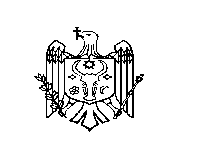 REPUBLICA MOLDOVACONSILIUL RAIONAL ŞTEFAN VODĂDECIZIE nr. 2/26din 05 aprilie 2024 Cu privire la asigurarea interimatului funcției de secretar al Consiliului raional Ștefan Vodă În scopul asigurării funcției de secretar interimar al Consiliului raional Ștefan Vodă,                      în situații de lipsă motivată (concediu de odihnă, concediu neplătit cu o durată de până la 60              de zile calendaristice, concediu pentru lipsa temporară a capacității de muncă și                                   alte situații legale); În conformitate cu prevederile art. 49 alin (41) a Legii nr. 158/2008 cu privire la funcția publică și statutul funcționarului public, art. 22 din Legea nr. 270 din 23.11.2018 privind sistemul unitar de salarizare în sectorul bugetar În baza art. 43 alin. (2) și art. 46 din Legea privind administraţia publică locală nr. 436–XVI                   din 28 decembrie 2006, Consiliul raional Ştefan Vodă DECIDE:1. Se împuternicește doamna Ceban Victoria, specialist principal al direcției administrație publică, din cadrul Aparatului președintelui raionului, să asigure interimatul funcției de secretar al Consiliului raional Ștefan Vodă, în perioada concediului ordinar sau în perioada unei lipse îndelungate pe motive întemeiate a dlui Ion Țurcan, secretar al Consiliului raional Ștefan Vodă.2. Contabilitatea va asigura remunerarea muncii conform prevederilor legale în domeniul exercitării funcției publice, (gradului de salarizare 9, clasa de salarizare 98) pentru care va fi asigurat interimatul.3. Se desemnează doamna Ceban Victoria, specialist principal al direcției administrație publică, din cadrul Aparatului președintelui raionului, pentru plasarea deciziilor adoptate de Consiliul raional Ștefan Vodă în Registrul de stat al actelor locale (actelocale.gov.md).4. Sursele financiare vor fi asigurate din bugetul raional.5. Controlul executării prezentei decizii se atribuie dnei Olga Luchian, președinta raionului.6. Prezenta decizie poate fi contestată cu cerere prealabilă la autoritatea emitentă cu sediul                        or. Ștefan Vodă, str. Libertății nr. 1 sau la Judecătoria Căușeni (sediul or. Ștefan Vodă,                              str. Grigore Vieru nr. 6), în termen de 30 de zile din data publicării, potrivit prevederilor                      Codului administrativ al Republicii Moldova nr. 116/20187. Prezenta decizie se include în Registrul de stat al actelor locale (actelocale.gov.md), se publică                                pe pagina web a Consiliului raional Ștefan Vodă (www.stefan-voda.md) și se aduce la cunoştinţa persoanelor nominalizate.Preşedintele şedinţei                                                                              Contrasemnează:      Secretarul Consiliul raional                                                                  Ion Ţurcan